                          Государственное профессиональное образовательное автономное учреждение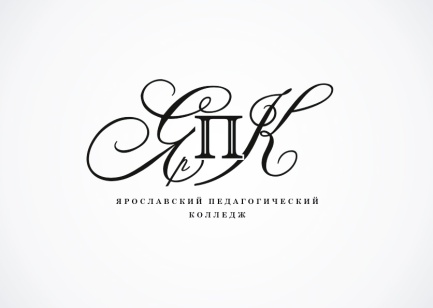                                                            Ярославской области Ярославский педагогический колледж                                                 РАСПИСАНИЕ ПРОБНЫХ ЗАНЯТИЙ                                              СТУДЕНТОВ 43 ГРУППЫ№ п/пФИО студента15.09.202116.09.202122.09.202123.09.202129.09.202130.09.2021Бондарь Алёна ДмитриевнаРазвитие речи Ефремова А.Л. Консультация Морозова Е.Н. Самостоятельная подготовкаНаблюдение Морозова Е.Н. Самостоятельная подготовкаПознавательное развитие (дид.пособия)Морозова Е.Н. Бочковская Виктория МихайловнаРазвитие речи Ефремова А.Л.Консультация Морозова Е.Н.Самостоятельная подготовкаНаблюдение Морозова Е.Н. Самостоятельная подготовкаПознавательное развитие (дид.пособия)Морозова Е.Н. Видова Анастасия АлексеевнаРазвитие речи Ефремова А.Л.Консультация Морозова Е.Н.Самостоятельная подготовкаНаблюдение Морозова Е.Н. Самостоятельная подготовкаПознавательное развитие (дид.пособия)Морозова Е.Н. Владыкина Анна АлексеевнаРазвитие речи Ефремова А.Л.Консультация Морозова Е.Н.Самостоятельная подготовкаНаблюдение Морозова Е.Н. Самостоятельная подготовкаПознавательное развитие (дид.пособия)Морозова Е.Н. Герасимова Ольга ИвановнаРазвитие речи Ефремова А.Л.Консультация Морозова Е.Н.Самостоятельная подготовкаНаблюдение Морозова Е.Н. Самостоятельная подготовкаПознавательное развитие (дид.пособия)Морозова Е.Н. Герлинг Анастасия НиколаевнаРазвитие речи Ефремова А.Л.Консультация Морозова Е.Н.Самостоятельная подготовкаНаблюдение Морозова Е.Н. Самостоятельная подготовкаПознавательное развитие (дид.пособия)Морозова Е.Н. Дубровина Алёна СергеевнаНаблюдение Ефремова А.Л. Консультация Морозова Е.Н.Развитие речи Ефремова А.Л. Самостоятельная подготовкаСамостоятельная подготовкаНаблюдение Морозова Е.Н. Ермакова Дарья АлександровнаНаблюдение Ефремова А.Л. Консультация Морозова Е.Н.Развитие речи Ефремова А.Л. Самостоятельная подготовкаСамостоятельная подготовкаНаблюдение Морозова Е.Н. № п/пФИО студента15.09.202116.09.202122.09.202123.09.202129.09.202130.09.2021Зобнина Екатерина МаксимовнаНаблюдение Ефремова А.Л. Консультация Морозова Е.Н.Развитие речи Ефремова А.Л. Самостоятельная подготовкаСамостоятельная подготовкаНаблюдение Морозова Е.Н. Карпова Ирина ВадимовнаНаблюдение Ефремова А.Л. Консультация Морозова Е.Н.Развитие речи Ефремова А.Л. Самостоятельная подготовкаСамостоятельная подготовкаНаблюдение Морозова Е.Н. Коваленко Елена АндреевнаНаблюдение Ефремова А.Л. Консультация Морозова Е.Н.Развитие речи Ефремова А.Л. Самостоятельная подготовкаСамостоятельная подготовкаНаблюдение Морозова Е.Н. Кокунова Алина ВасильевнаНаблюдение Ефремова А.Л. Консультация Морозова Е.Н.Развитие речи Ефремова А.Л. Самостоятельная подготовкаСамостоятельная подготовкаНаблюдение Морозова Е.Н. Крюкова Анна АлександровнаСамостоятельная подготовкаКонсультация Морозова Е.Н.Наблюдение Ефремова А.Л. Самостоятельная подготовкаРазвитие речи Ефремова А.Л. Самостоятельная подготовкаКувшинцева Нина ВячеславовнаСамостоятельная подготовкаКонсультация Морозова Е.Н.Наблюдение Ефремова А.Л. Самостоятельная подготовкаРазвитие речи Ефремова А.Л. Самостоятельная подготовкаМатухина Полина ИгоревнаСамостоятельная подготовкаКонсультация Морозова Е.Н.Наблюдение Ефремова А.Л. Самостоятельная подготовкаРазвитие речи Ефремова А.Л. Самостоятельная подготовкаНеберя Марина АлексеевнаСамостоятельная подготовкаКонсультация Морозова Е.Н.Наблюдение Ефремова А.Л. Самостоятельная подготовкаРазвитие речи Ефремова А.Л. Самостоятельная подготовкаПитерская Екатерина Олеговна Самостоятельная подготовкаКонсультация Морозова Е.Н.Наблюдение Ефремова А.Л. Самостоятельная подготовкаРазвитие речи Ефремова А.Л. Самостоятельная подготовка№Попова Елизавета АндреевнаСамостоятельная подготовкаКонсультация Морозова Е.Н.Наблюдение Ефремова А.Л. Самостоятельная подготовкаРазвитие речи Ефремова А.Л. Самостоятельная подготовкаРяжских Светлана МихайловнаСамостоятельная подготовкаКонсультация Морозова Е.Н.Самостоятельная подготовкаПознавательное развитие (дид.пособия)Морозова Е.Н. Наблюдение Ефремова А.Л.Самостоятельная подготовка№ п/пФИО студента15.09.202116.09.202122.09.202123.09.202129.09.202130.09.2021Сивкова Мария ЮрьевнаСамостоятельная подготовкаКонсультация Морозова Е.Н.Самостоятельная подготовкаПознавательное развитие (дид.пособия)Морозова Е.Н. Наблюдение Ефремова А.Л.Самостоятельная подготовкаСкудрова Стефания ВалерьевнаСамостоятельная подготовкаКонсультация Морозова Е.Н.Самостоятельная подготовкаПознавательное развитие (дид.пособия)Морозова Е.Н. Наблюдение Ефремова А.Л.Самостоятельная подготовкаСмирнова Татьяна АлексеевнаСамостоятельная подготовкаКонсультация Морозова Е.Н.Самостоятельная подготовкаПознавательное развитие (дид.пособия)Морозова Е.Н. Наблюдение Ефремова А.Л.Самостоятельная подготовкаСысоева Елена ЕвгеньевнаСамостоятельная подготовкаКонсультация Морозова Е.Н.Самостоятельная подготовкаПознавательное развитие (дид.пособия)Морозова Е.Н. Наблюдение Ефремова А.Л.Самостоятельная подготовкаТусова Екатерина СергеевнаСамостоятельная подготовкаКонсультация Морозова Е.Н.Самостоятельная подготовкаПознавательное развитие (дид.пособия)Морозова Е.Н. Наблюдение Ефремова А.Л.Самостоятельная подготовкаЧистоваДарьяАлексеевна Самостоятельная подготовкаКонсультация Морозова Е.Н.Самостоятельная подготовкаПознавательное развитие (дид.пособия)Морозова Е.Н. Наблюдение Ефремова А.Л.Самостоятельная подготовка